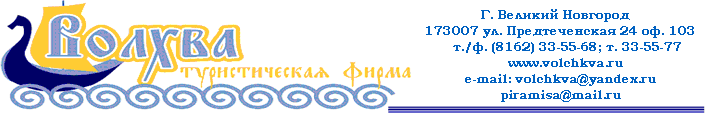 Являясь жителями города с многовековой культурой, который действительно достоин того, что бы знать его историю, мы акцентируем Ваше внимание на том, что скоро знаменательное событие-70-летие Победы в Великой Отечественной Войне.И приглашаем Вас приехать к нам и окунуться в историческое прошлое города-героя!В предверии этого праздника предлагаем тематические познавательные экскурсии.“Уроки живой истории”  2д/1н1 день: Прибытие в Великий Новгород. Встреча с гидом. Трансфер в отель. Утреннее размещение (по возможности отеля расч. час 12.00, гарантированно за доп. плату см. табл.) 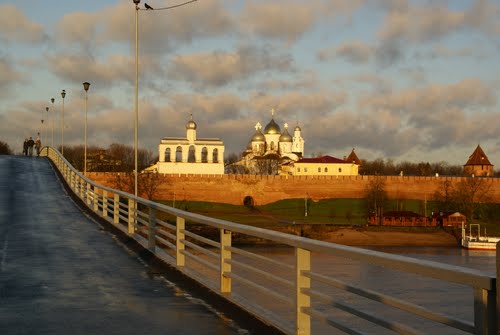 Завтрак. Экскурсия «Волховский фронт: бои и герои» побережье р. Волхов, где собственно и располагались основные службы и позиции Волховского фронта. Стела «Город Воинской славы» в центре Великого Новгорода, мемориал «Линия обороны 1941-1944 гг.», памятник воинам 448 артиллерийского полка, остатки Муравьёвских казарм, воинское кладбище д. Змейско, мемориал 2-й Ударной армии, и другие. Демонстрация кино-фото документов, воспоминания и письма участников событий, песни военных лет.Обед в кафе города.Пешеходная экскурсия Детинец - «каменная летопись Новгорода». Осмотр территории Кремля - стены и 9 сохранившихся башен.  Новгородский Софийский собор (с заходом) (1045-1050 гг.) - древнейший памятник каменной архитектуры и его фрески, памятник 1000 - летия России -1862 г – история Российского государства в бронзе.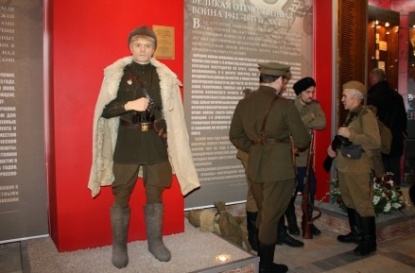 Пешеходная экскурсия. Посещение «Зала воинской славы Великого Новгорода». Экспозиция отражает тысячелетнюю историю участия новгородцев в защите своего города и Отечества: периодам Древней Руси, Московского царства, Российской империи и новейшей истории. Выставка, посвященная находкам поискового отряда Долина. Экспозиция «Война 1812 г». Встреча с участниками группы «Долина», занимающейся раскопками останков героев тех лет.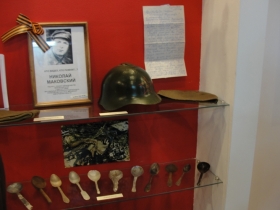 Свободное время в центре города.Ужин в гостинице.2 день: Завтрак Внимание! 12.00 расчетный час. Освобождение номеров до отъезда на экскурсии. (Вещи в камеру хранения отеля).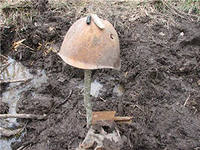 Авто-экскурсионная загородная программа по окрестностям: Посещение действующего, самого крупного из новгородских монастырей - монастырь Святого Великомученика, Победоносца и Чудотворца Георгия, именуемый Юрьев, его главный храм Георгиевский собор 1119 г. - место захоронения князей. Чудесная деревня– "Витославлицы"- заповедник деревянного зодчества на территории в 30 га. Прогулка по русской деревне, посещение изб с набором предметов крестьянского быта и орудий труда, кузницы, гумно. Обед в кафе города.Свободное время в центре.Ужин.Трансфер на вокзал.Стоимость тура на чел:“История одного фронта”  2д/1н1 день: Прибытие в Великий Новгород. Встреча с гидом. Трансфер в отель. Утреннее размещение (по возможности отеля расч. час 12.00, гарантированно за доп. плату см. табл.) Завтрак. 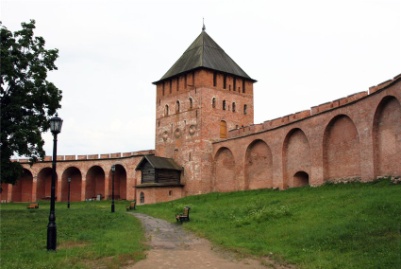 Экскурсия «Волховский фронт: бои и герои» побережье р. Волхов, где собственно и располагались основные службы и позиции Волховского фронта. Стела «Город Воинской славы» в центре Великого Новгорода, мемориал «Линия обороны 1941-1944 гг.», памятник воинам 448 артиллерийского полка, остатки Муравьёвских казарм, воинское кладбище д. Змейско, мемориал 2-й Ударной армии, и другие. Демонстрация кино-фото документов, воспоминания и письма участников событий, песни военных лет.Обед в кафе города.    Пешеходная экскурсия Детинец - «каменная летопись Новгорода». Осмотр территории Кремля - стены и 9 сохранившихся башен.  Новгородский Софийский собор (с заходом) (1045-1050 гг.) - древнейший памятник каменной архитектуры и его фрески, памятник 1000 - летия России -1862 г – история Российского государства в бронзе.Пешеходная экскурсия. Посещение «Зала воинской славы Великого Новгорода». Экспозиция отражает тысячелетнюю историю участия новгородцев в защите своего города и Отечества: периодам Древней Руси, Московского царства, Российской империи и новейшей истории. Выставка, посвященная находкам поискового отряда Долина. Экспозиция «Война 1812 г». Встреча с участниками группы «Долина», занимающейся раскопками останков героев тех лет.Ужин в гостинице.2 день: Завтрак. Внимание! 12.00 расчетный час. Освобождение номеров до отъезда на экскурсии. (Вещи в камеру хранения отеля).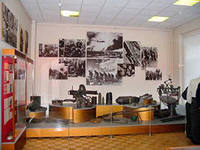 Выездная программа: Обзорная экскурсия по Старой Руссе- один из древнейших русских городов. Памятники древнего зодчества: Спасо-Преображенский монастырь (конец XII в.); церковь Мины (XIV в.); Никольская церковь (XIV-XIX вв.); Троицкая церковь и Воскресенский собор (конец XVII в.)Экскурсия в Музей Северо-Западного фронта. Музей рассказывает об истории  и действиях целого фронта во время Великой Отечественной войны.Это первый и единственный фронтовой музей в России, всесторонне рассказывающий о действии в годы войны целого фронта Красной Армии. 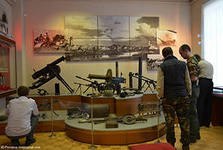 В музейной экспозиции, раскрывающей правдивую картину Великой Отечественной войны на примере одного из ее фронтов, задействованы 1,5 тысячи музейных предметов: фронтовые письма, оружие военных лет, макеты отечественной техники и образцы оружия противоборствующих сторон, предметы солдат вермахта, интерьеры партизанской землянки и подпольной явочной квартиры.Обед в кафе города.Отъезд в Великий Новгород. Свободное время в центре города. Ужин.Трансфер на вокзал.Внимание! Просим уточнять цены при подаче заявки на тур. Фирма оставляет за собой право менять порядок экскурсий, не изменяя объема.Менеджер: Валерия 8(964)3107723,(8162)33-55-77, (8162)33-55-68количество питание размещение20+2 б/пЦены обычные дни/праздничные20+2 б/пЦены обычные дни/праздничные30+3 б/пЦены обычные дни/праздничные30+3 б/пЦены обычные дни/праздничные40+3 б/пЦены обычные дни/праздничные40+3 б/пЦены обычные дни/праздничныеДоплата за SNGLколичество питание размещениеНВFBНВFBНВFBДоплата за SNGLг. Парк Инн 4* 2850р./3300р.*3500р./4000р.2750р./3200р.3400р./3900р.2700р./3200р.3350р./3800р.975р./1025р.г. Новгородская 2* 2550р./3900р.3200р./4550р.2450р./3800р.3100р./4450р.2400р./3710р.3050р./4400р.300р./525р.г. Садко 3*2410р./3500р.3100р./4360р.2310р./3400р.3000р./4260р.2250р./3350р.2910р./4200р.200р./250р.г. Акрон центр города3000р./3550р.3700р./4200р.2910р./3450р.3600р./4100р.2900р./3400р.3510р./4050р.400р./480р.Хостелы2600р./2900р.3250р./3550р.2500р./2800р.3150р./3450р.2450р./2750р.3100р./3400р.Стоимость транспортного обслуживания на группу9000р.9000р.9000р.9000р.10000р.10000р.В стоимость включено: проживание, питание согласно программе, услуги гида, экскурсионное обслуживание+вход.билеты. Ценны нетто.При отсутствии транспорта заказчика к стоимости следует прибавлять транспортное обслуживание на группу!В стоимость включено: проживание, питание согласно программе, услуги гида, экскурсионное обслуживание+вход.билеты. Ценны нетто.При отсутствии транспорта заказчика к стоимости следует прибавлять транспортное обслуживание на группу!В стоимость включено: проживание, питание согласно программе, услуги гида, экскурсионное обслуживание+вход.билеты. Ценны нетто.При отсутствии транспорта заказчика к стоимости следует прибавлять транспортное обслуживание на группу!В стоимость включено: проживание, питание согласно программе, услуги гида, экскурсионное обслуживание+вход.билеты. Ценны нетто.При отсутствии транспорта заказчика к стоимости следует прибавлять транспортное обслуживание на группу!В стоимость включено: проживание, питание согласно программе, услуги гида, экскурсионное обслуживание+вход.билеты. Ценны нетто.При отсутствии транспорта заказчика к стоимости следует прибавлять транспортное обслуживание на группу!В стоимость включено: проживание, питание согласно программе, услуги гида, экскурсионное обслуживание+вход.билеты. Ценны нетто.При отсутствии транспорта заказчика к стоимости следует прибавлять транспортное обслуживание на группу!В стоимость включено: проживание, питание согласно программе, услуги гида, экскурсионное обслуживание+вход.билеты. Ценны нетто.При отсутствии транспорта заказчика к стоимости следует прибавлять транспортное обслуживание на группу!В стоимость включено: проживание, питание согласно программе, услуги гида, экскурсионное обслуживание+вход.билеты. Ценны нетто.При отсутствии транспорта заказчика к стоимости следует прибавлять транспортное обслуживание на группу!количество питание размещение20+2 б/пЦены обычные дни/праздничные20+2 б/пЦены обычные дни/праздничные30+3 б/пЦены обычные дни/праздничные30+3 б/пЦены обычные дни/праздничные40+3 б/пЦены обычные дни/праздничные40+3 б/пЦены обычные дни/праздничныеДоплата за SNGLколичество питание размещениеНВFBНВFBНВFBДоплата за SNGLг. Парк Инн 4* 3000р./3450р.3650р./4100р.2900р./3350р.3550р./4000р.2800р./3250р.3450р./3910р.975р./1025р.г. Новгородская 2* 2700р./4010р.3350р./4700р.2600р./3900р.3250р./4600р.2500р./3850р.3150р./4500300р./525р.г. Садко 3*2510р./3600р.3200р./4250р.2410р./3500р.3100р./4150р.2350р./3400р.3000р./4100р.200р./250р.г. Акрон центр города3110р./3700р.3800р./4350р.3000р./3600р.3700р./4250р.2950р./3500р.3600р./4150р.400р./480р.Хостелы2750р./3050р.3400р./3700р.2610р./2910р.3300р./3600р.2550р./2850р.3200р./3500р.Стоимость транспортного обслуживания на группу12000р.12000р.12000р.12000р.14000р.14000р.В стоимость включено: проживание, питание согласно программе, услуги гида, экскурсионное обслуживание+вход.билеты.Ценны нетто. При отсутствии транспорта заказчика к стоимости следует прибавлять транспортное обслуживание на группу!В стоимость включено: проживание, питание согласно программе, услуги гида, экскурсионное обслуживание+вход.билеты.Ценны нетто. При отсутствии транспорта заказчика к стоимости следует прибавлять транспортное обслуживание на группу!В стоимость включено: проживание, питание согласно программе, услуги гида, экскурсионное обслуживание+вход.билеты.Ценны нетто. При отсутствии транспорта заказчика к стоимости следует прибавлять транспортное обслуживание на группу!В стоимость включено: проживание, питание согласно программе, услуги гида, экскурсионное обслуживание+вход.билеты.Ценны нетто. При отсутствии транспорта заказчика к стоимости следует прибавлять транспортное обслуживание на группу!В стоимость включено: проживание, питание согласно программе, услуги гида, экскурсионное обслуживание+вход.билеты.Ценны нетто. При отсутствии транспорта заказчика к стоимости следует прибавлять транспортное обслуживание на группу!В стоимость включено: проживание, питание согласно программе, услуги гида, экскурсионное обслуживание+вход.билеты.Ценны нетто. При отсутствии транспорта заказчика к стоимости следует прибавлять транспортное обслуживание на группу!В стоимость включено: проживание, питание согласно программе, услуги гида, экскурсионное обслуживание+вход.билеты.Ценны нетто. При отсутствии транспорта заказчика к стоимости следует прибавлять транспортное обслуживание на группу!В стоимость включено: проживание, питание согласно программе, услуги гида, экскурсионное обслуживание+вход.билеты.Ценны нетто. При отсутствии транспорта заказчика к стоимости следует прибавлять транспортное обслуживание на группу!